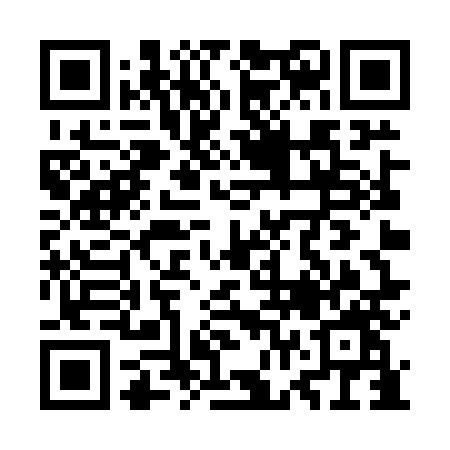 Prayer times for Hapcheon County, South KoreaWed 1 May 2024 - Fri 31 May 2024High Latitude Method: NonePrayer Calculation Method: Muslim World LeagueAsar Calculation Method: ShafiPrayer times provided by https://www.salahtimes.comDateDayFajrSunriseDhuhrAsrMaghribIsha1Wed4:015:3612:244:097:148:432Thu3:595:3512:244:097:158:443Fri3:585:3312:244:107:168:454Sat3:575:3212:244:107:168:465Sun3:555:3112:244:107:178:486Mon3:545:3012:244:107:188:497Tue3:535:3012:244:107:198:508Wed3:515:2912:244:107:208:519Thu3:505:2812:244:107:208:5210Fri3:495:2712:244:107:218:5311Sat3:475:2612:244:107:228:5412Sun3:465:2512:244:117:238:5613Mon3:455:2412:244:117:248:5714Tue3:445:2312:244:117:258:5815Wed3:435:2312:244:117:258:5916Thu3:425:2212:244:117:269:0017Fri3:405:2112:244:117:279:0118Sat3:395:2012:244:117:289:0219Sun3:385:2012:244:127:289:0320Mon3:375:1912:244:127:299:0521Tue3:365:1812:244:127:309:0622Wed3:355:1812:244:127:319:0723Thu3:345:1712:244:127:319:0824Fri3:345:1712:244:127:329:0925Sat3:335:1612:244:137:339:1026Sun3:325:1612:244:137:349:1127Mon3:315:1512:254:137:349:1228Tue3:305:1512:254:137:359:1329Wed3:305:1412:254:137:369:1430Thu3:295:1412:254:137:369:1531Fri3:285:1412:254:147:379:16